Служебная командировка за границу!!!!!!Заместителя директора – начальника государственной инспекции по семеноводству – главного государственного инспектора Самусева Александра Михайловича, командированного  по поручению  комитета по сельскому хозяйству и продовольствию Могилевского облисполкома №10\682 от 23.09.2019г., приглашению директора ООО «Рост Агро»,  в составе делегации для участия в научно – практической конференции на тему: «Гибриды кукурузы селекции Института зернового хозяйства Национальной академии аграрных наук для условий Республики Белорусь. Селекция и семеноводство», на основании приказа директора ГУ «Могилевская областная государственная инспекция по семеноводству, карантину и защите растений» Труханенко А. А. №189-к от 23.09.2019г. в Украину г. Кременчуг Полтавская область;  с 24 по 27 сентября 2019 года, срок командировки четыре дня.                       В рамках программы научно-практической конференции     «Гибриды кукурузы селекции Института зернового хозяйства Национальной академии аграрных наук для условий Республики Беларусь. Селекция и семеноводство» был посещен кукурузокалибровочный завод  с. Погребы  Полтавская область.     С вступительным словом и презентацией завода выступил совладелец Бернацкий Михаил Владимирович. Товарищество организовано в 1997 году на землях Глобинского, Оршицкого, Лубинского районов и объединяет 7984 гектара. Почвы – чернозем типовой, органическое вещество 2,9-3,6%, балл пашни 60-67, осадков за сезон 480 мм, сумма положительных температур 2700 градусов.   Площадь поливных земель 1100 га. Имеют возможность выращивать гибриды кукурузы с ФАО 180 – 500.   Структура землепользования: кукуруза, сорго 3227 га 40,42% - в т. ч. семенников 2051 га, озимая пшеница 1119 га 14% - в т. ч.   семенников581 га.,  бобовые 2218 га. 27,78 – в т. ч. семенников 1141 га. ( представлены культурами соя, горох, фасоль, нут, чечевица), подсолнечник1420 га 17,79%.  Грунт обрабатывается современными агрегатами иностранного производства с применением элементов точного земледелия. Посев озимой пшеницы проводится прямым способом по стерне предшественника, урожайность 83 ц\га. Урожайность ячменя составляет 78 ц\га. Посев сои проводится двустрочным способом, удобрения вносятся только в рядки. Обработка почвы под кукурузу проводится только в рядках  на глубину 20 -25 см. и  ширину 15 – 20 см. с одновременным внесением удобрений N P K и применением навигации с погрешностью +- 2 см.   О выведении новых гибридов и сортов, работе линий по сушке, очистке и подготовке семян к реализации рассказал директор и совладелец товарищества Бернацкий Максим Михайлович. В разработке находится 14 гибридов кукурузы на площади 39 га., 5 сортов пшеницы и ячменя на площади 518 га., 8 сортов сои на площади 30 га. Переданы на сортоиспытание в 2018 году в НАН Беларуси  4 сорта кукурузы Ксения, ДН Меогида, Дельта, ДН Патриот. Зарегистрирована в РБ в 2019 году гибрид ДН Галатея. В производстве семян используется 45 гибридов кукурузы. Линия по приемке и очистке семян с поля способна принять и провести очистку 210 тонн в смену.  Разовая загрузка сушилок для початков 1500 шт..  Тепло для сушилок производят два котла мощностью 50 кВт каждый. Топливо для котлов сердцевина початков и дрова. Очистку початков проводят две початкоочистительные машины и ручная инспекция на транспортных столах. После сушки процесс вылущивания, очистки и калибровки семян на четыре фракции происходит на высокопроизводительных машинах с затариванием в биг-бэги . Биг-бэги маркируются ( названием или номером гибрида, калибровочным номером и местом в складском помещении ) и перемещаются в склад. Суммарная мощность линий по производству семян до 12 тысяч тонн, в том числе до 7 тысяч тонн кукурузы. Площадь складских помещений 25000 м2. Логистика шесть вагонов в сутки. Имеется линия по протравливанию, оснащенная тремя протравочными машинами, и линия по фасовке в посевных единицах  в мешки с укладкой на поддоны и упаковкой в пленку.    Также в конференции принимал участие директор ГУ «Институт зернового хозяйства НААН Украины» Черчель  Владислав Юрьевич. Были освещены вопросы селекции и первичного семеноводства сельскохозяйственных культур. Прошла практическая часть конференции по семеноводству гибридов первого поколения на полях ООО «Рост Агро».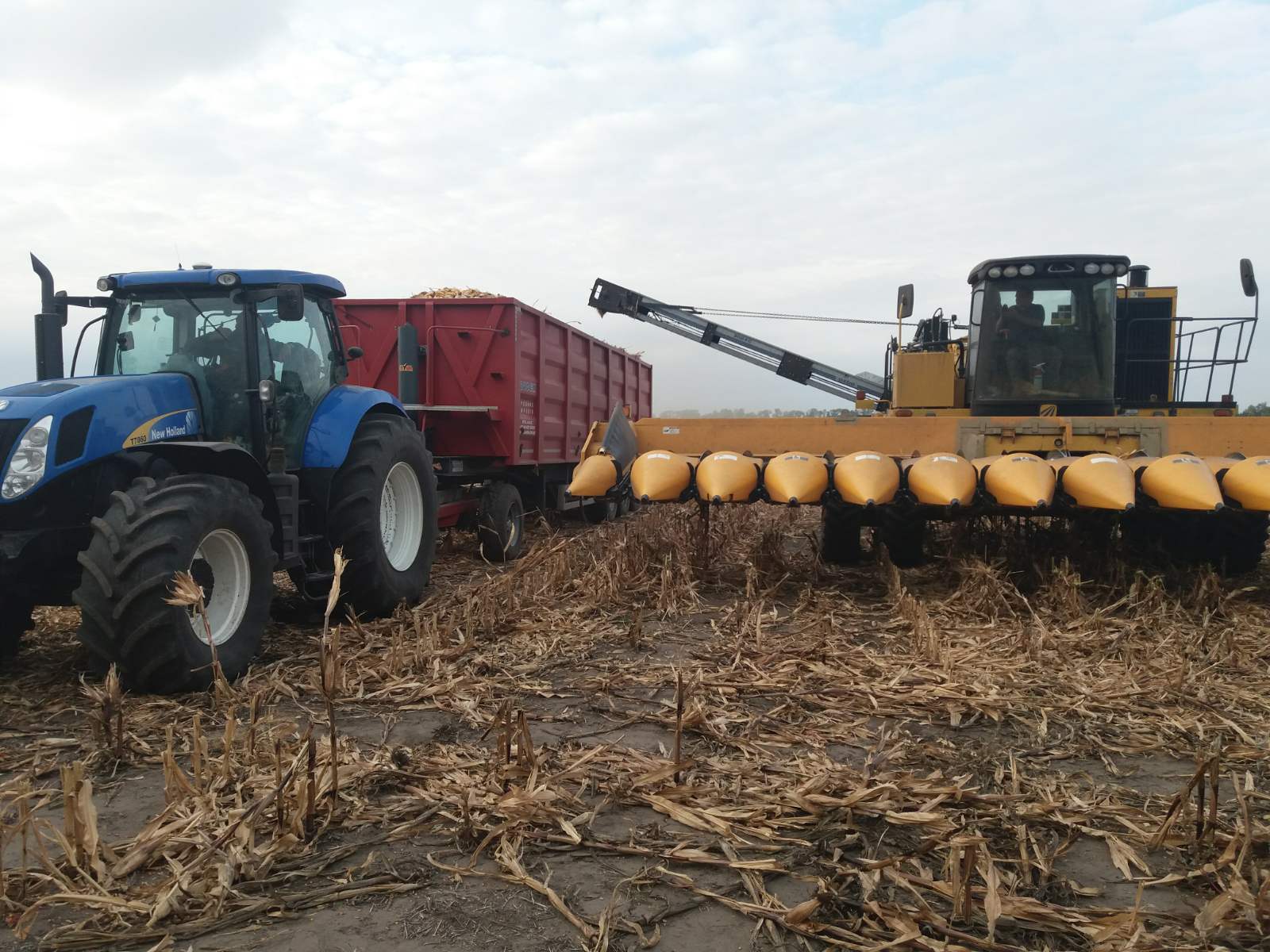 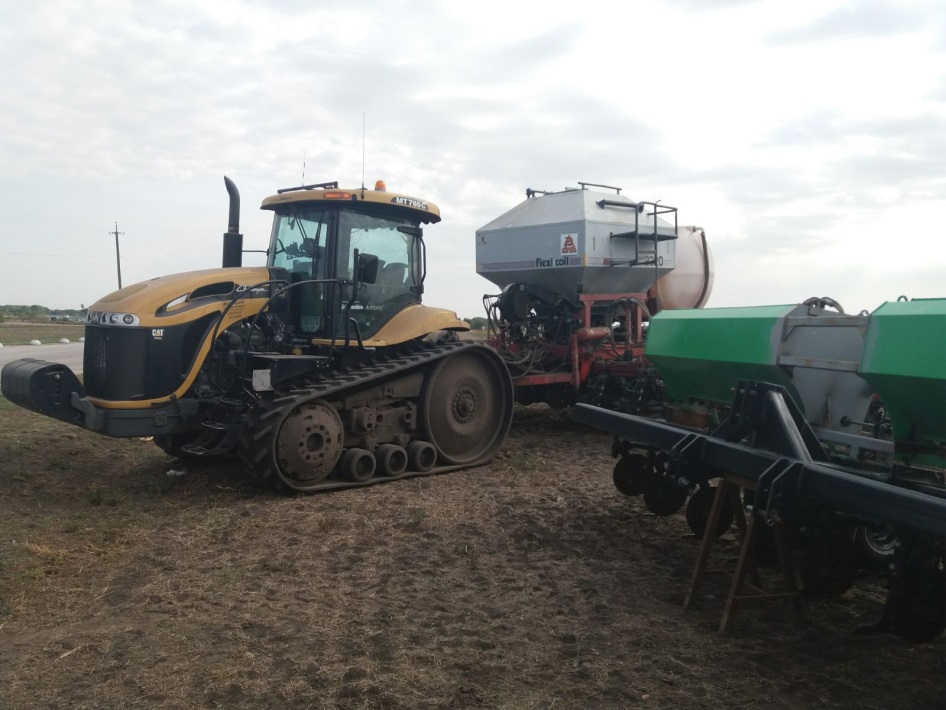 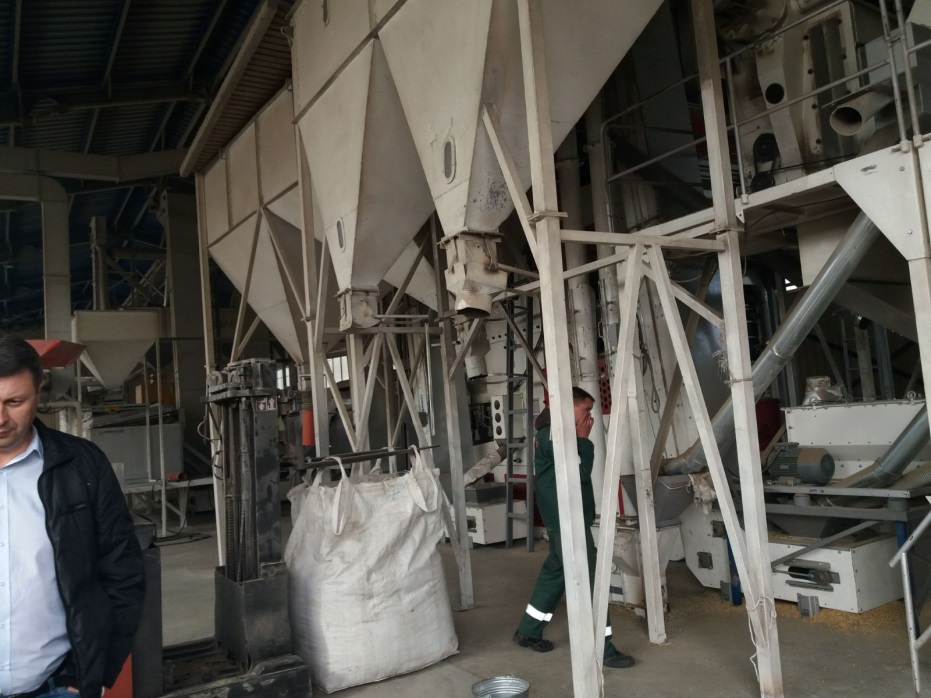 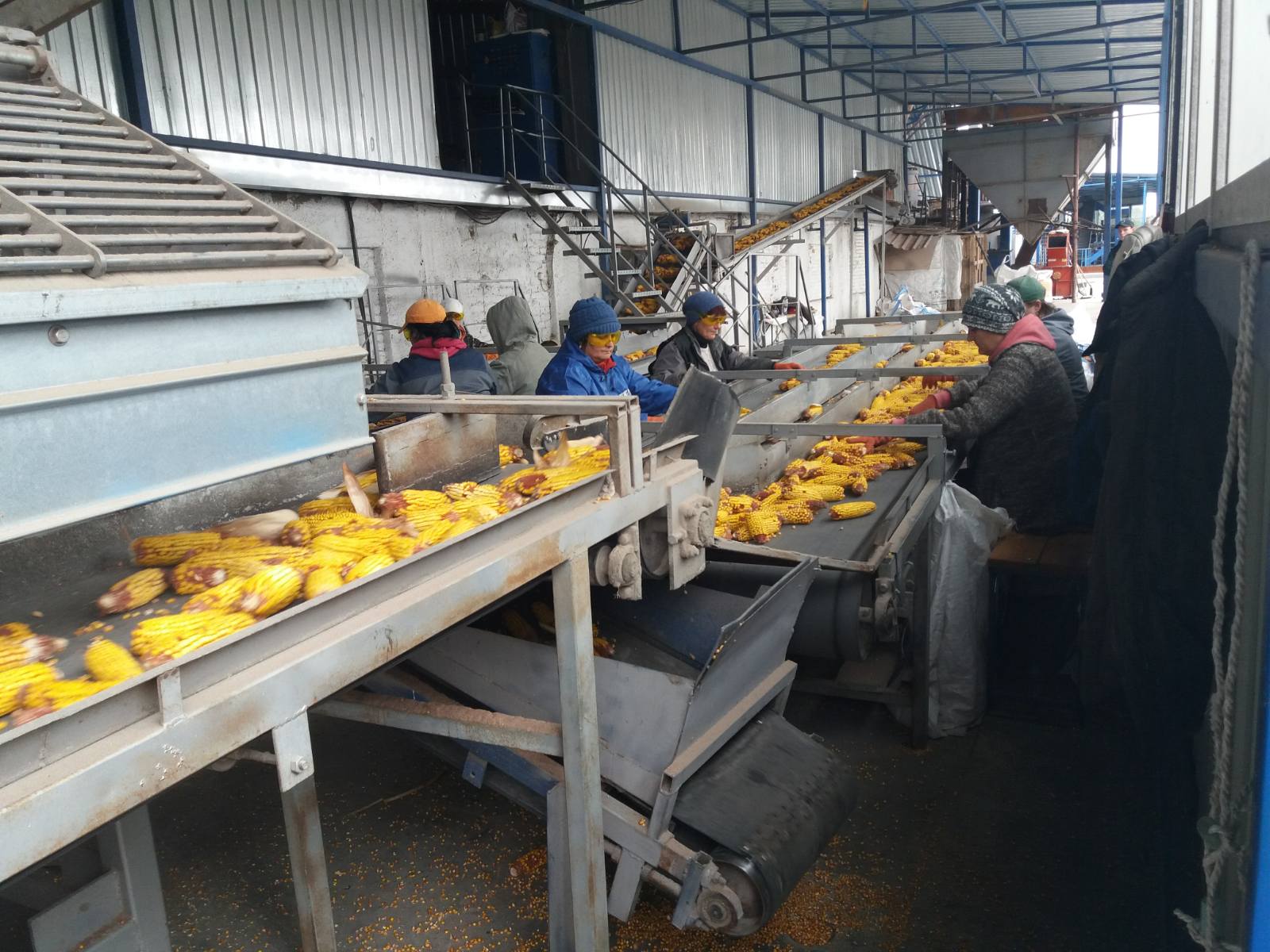 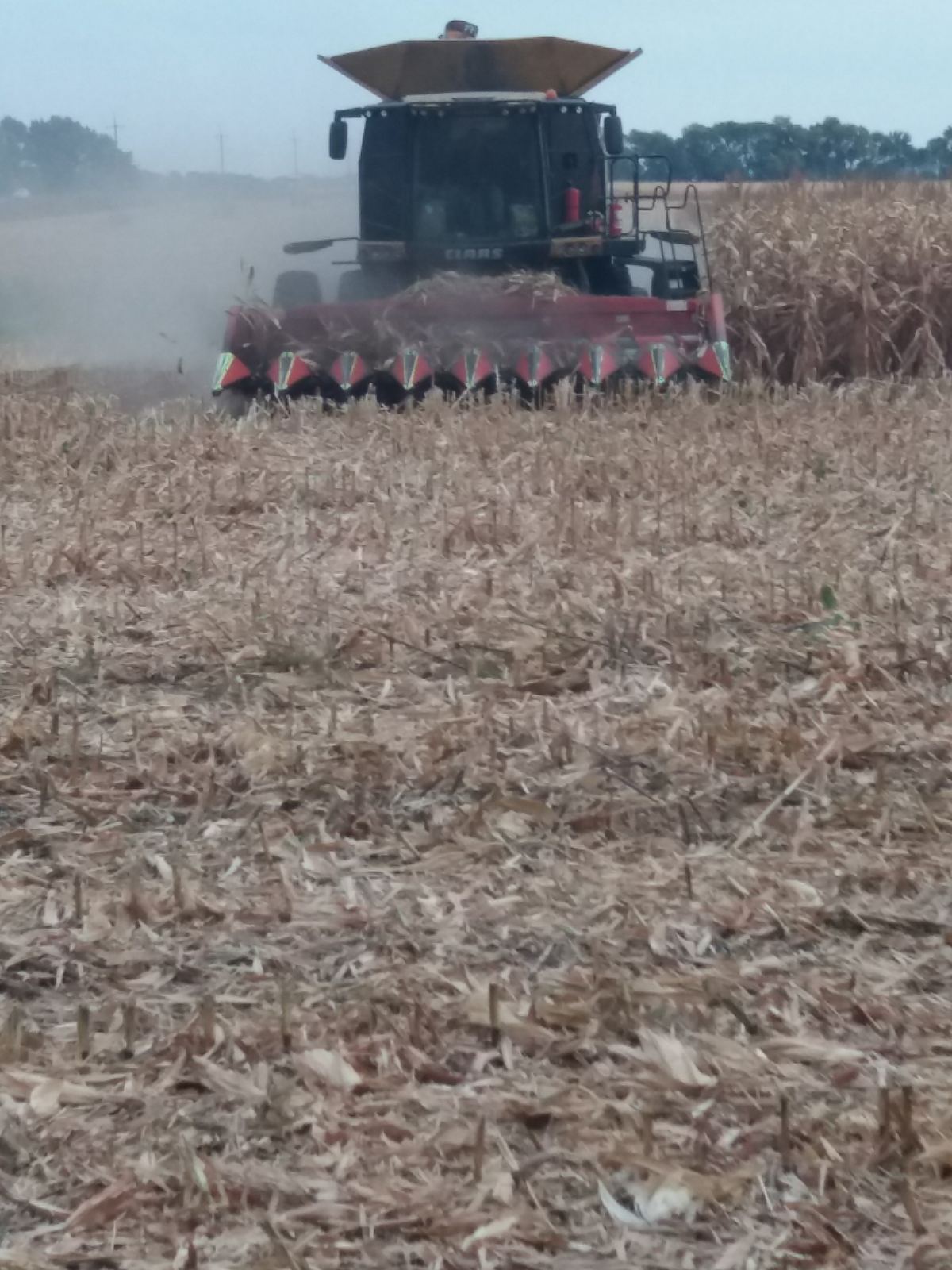 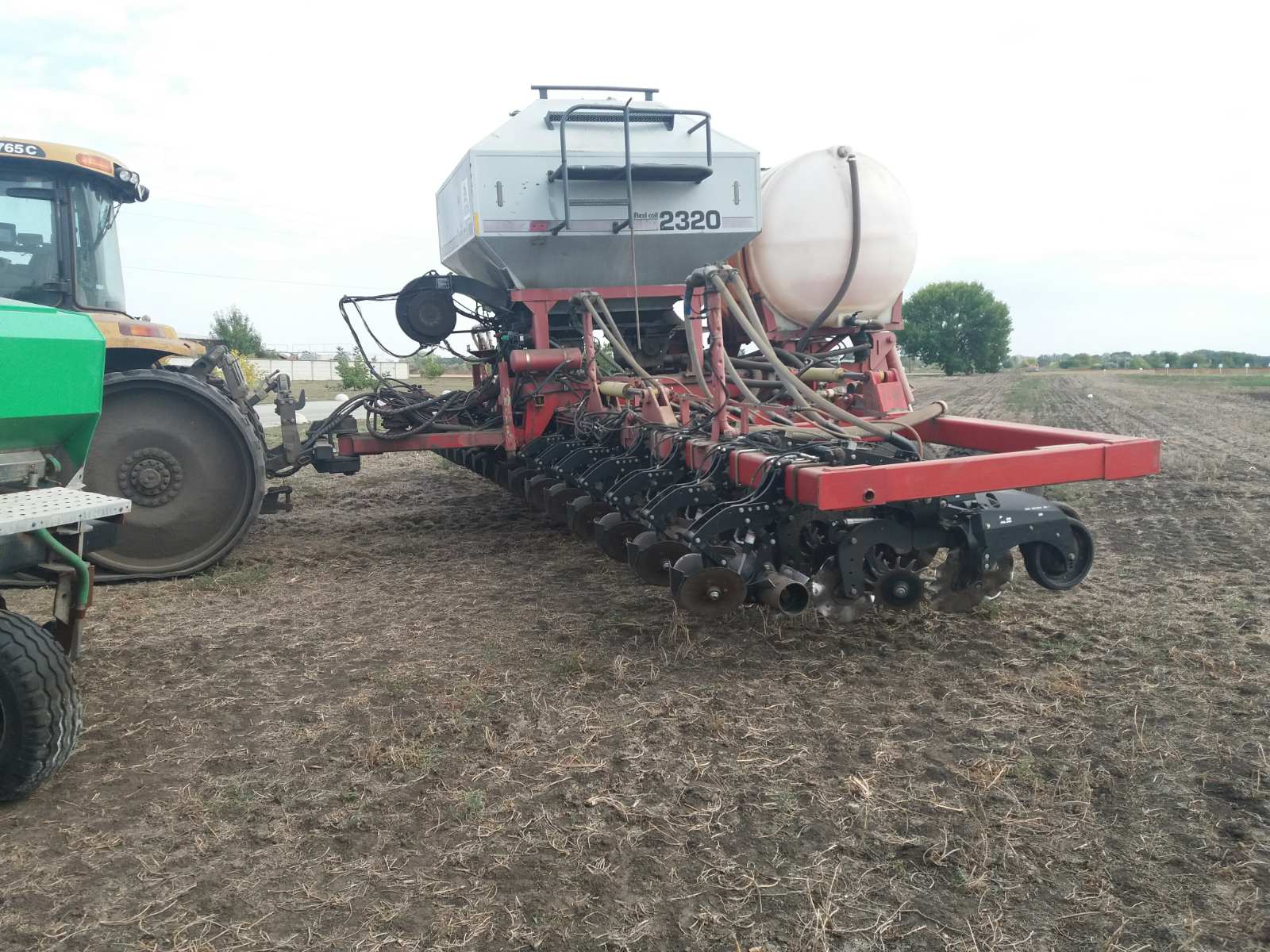 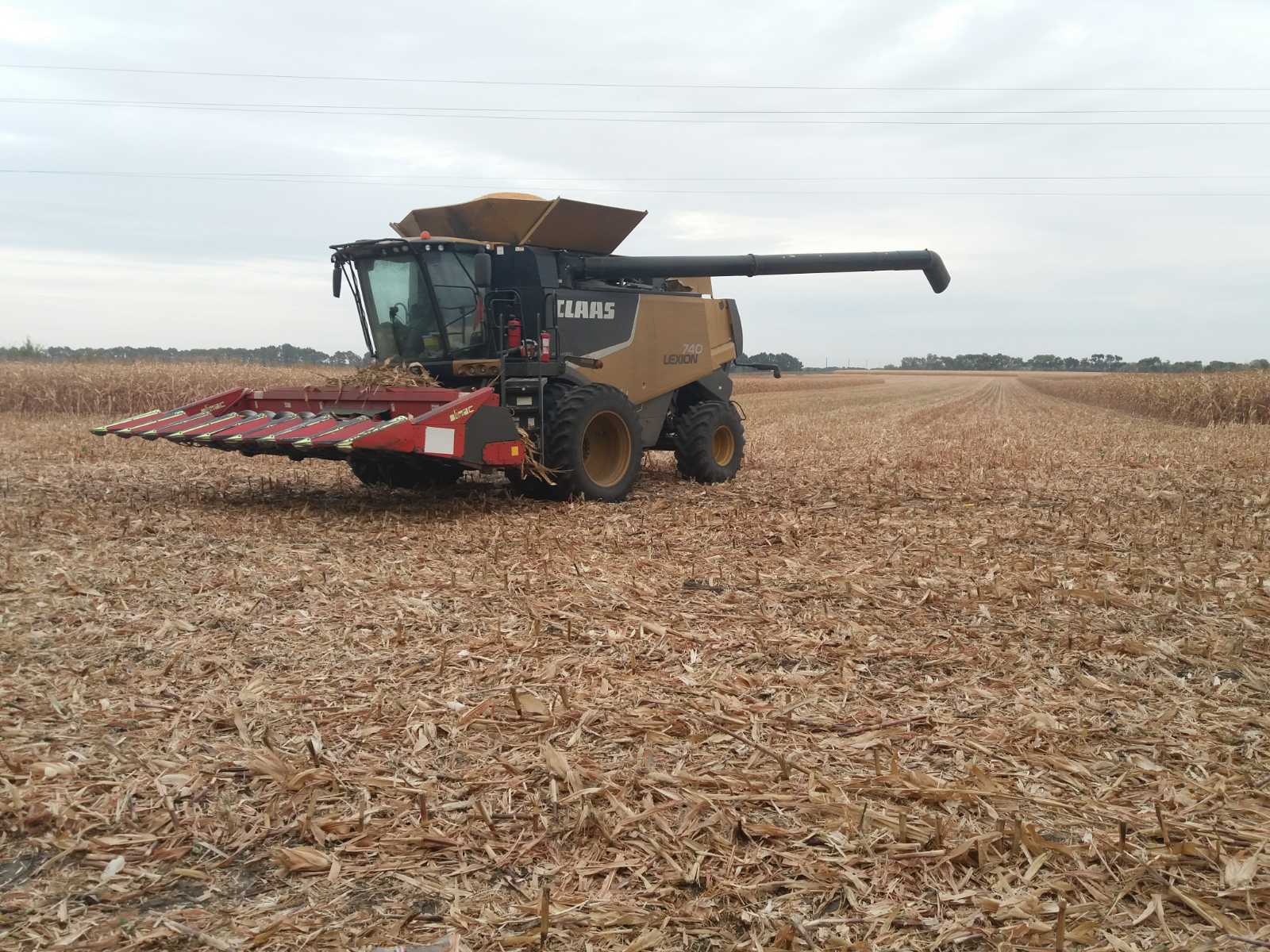 